FICHE D’INSCRIPTION 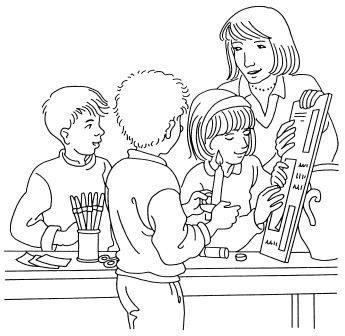  AU CATECHISMEPAROISSE ST LEGER STE PROCULEDIOCESE DE MOULINSANNEE 2021-2022Relais : Bellenaves……..Broût-Vernet……..Ebreuil……… Gannat……….Renseignement concernant l’enfant :Nom:. ………………………………………………………………Prénom :……………………………………………………………Date de naissance :………………………………………………...Lieu de naissance………………………………………………… Est-il baptisé :                  OUI                    NONSi OUI, date de baptême :……………………………………….. Lieu de baptême :………………………………………………………Diocèse de:……………………………………………………………..Livret catholique ou certificat de baptême ou livret de baptême remis lors du baptême de votre enfantNom et adresse des parents ou réside l’enfant afin de vous communiquer la date de rentrée du catéchisme :………………………………………………………………………………………………………………………………………………Téléphone…………………………………………………………..Adresse mail :……………………………………………………… Lieu où l’enfant est scolarisé :……………………………………..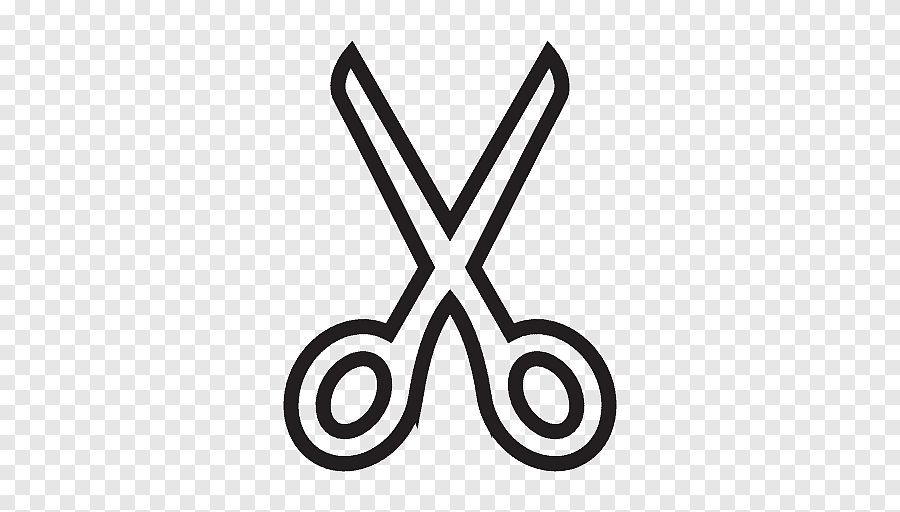 Pourquoi inscrire votre enfant en catéchèse :La catéchèse est un chemin proposé par l’Église pour découvrir la richesse d ‘être chrétien, grandir avec le Christ et approfondir les différents aspects de la Foi.L’enfant va acquérir des connaissances, qui vont solliciter à la fois son cœur et son intelligence. Il pourra se préparer aux différents sacrements de l’initiation chrétienne, le baptême pour ceux qui ne sont pas baptisés, la confirmation et la profession de foi.Offrir à votre enfant un autre éclairage sur la vie. Grandir sous le regard de Dieu ,découvrir la Bonne Nouvelle de Jésus… mais aussi se faire des copains, partager ses questions, rencontrer des personnes habitées de la même joie d’être chrétien…Le caté apprend à être plus humain, plus fraternel, plus confiant pour se lancer dans la vie. Quelle belle aventure !L’année de catéchèse est ouverte aux enfants de CE2, quel que soit leur âge...à ceux qui viennent d’arriver dans la paroisse et qui ont commencé la caté ailleurs...à ceux qui, pour diverses raisons, n’ont pas commencé le caté en CE2 et souhaitent venir...à ceux qui ne sont pas baptisés et qui auraient le désir de recevoir le baptême.Les inscriptions, où et comment ?Remplir et déposer le bulletin d’inscription dans les boites aux lettres des presbytères des relais, OU inscription sur place :Au presbytère de Gannat : du lundi au vendredi de 14h à 18h                                                et le jeudi matin de 10h à 12h.- Tél : 04.70.90.05.35.Site de la paroisse : http://www.paroissestlegersteprocule.orgAdresse e-mail : stlegersteprocule@gmail.com						             FICHE D’INSCRIPTION 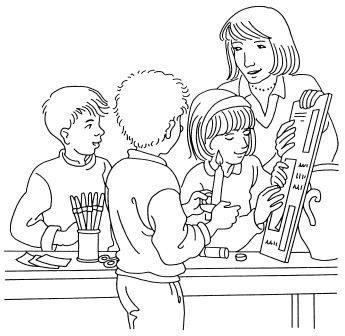  AU CATECHISMEPAROISSE ST LEGER STE PROCULEDIOCESE DE MOULINSANNEE 2021-2022Relais : Bellenaves……..Broût-Vernet……..Ebreuil……… Gannat……….Renseignement concernant l’enfant :Nom:. ………………………………………………………………Prénom :……………………………………………………………Date de naissance :………………………………………………...Lieu de naissance………………………………………………… Est-il baptisé :                  OUI                    NONSi OUI, date de baptême :……………………………………….. Lieu de baptême :………………………………………………………Diocèse de:……………………………………………………………..Livret catholique ou certificat de baptême ou livret de baptême remis lors du baptême de votre enfantNom et adresse des parents ou réside l’enfant afin de vous communiquer la date de rentrée du catéchisme :………………………………………………………………………………………………………………………………………………Téléphone…………………………………………………………..Adresse mail :……………………………………………………… Lieu où l’enfant est scolarisé :……………………………………..Pourquoi inscrire votre enfant en catéchèse :La catéchèse est un chemin proposé par l’Église pour découvrir la richesse d ‘être chrétien, grandir avec le Christ et approfondir les différents aspects de la Foi.L’enfant va acquérir des connaissances, qui vont solliciter à la fois son cœur et son intelligence. Il pourra se préparer aux différents sacrements de l’initiation chrétienne, le baptême pour ceux qui ne sont pas baptisés, la confirmation et la profession de foi.Offrir à votre enfant un autre éclairage sur la vie. Grandir sous le regard de Dieu ,découvrir la Bonne Nouvelle de Jésus… mais aussi se faire des copains, partager ses questions, rencontrer des personnes habitées de la même joie d’être chrétien…Le caté apprend à être plus humain, plus fraternel, plus confiant pour se lancer dans la vie. Quelle belle aventure !L’année de catéchèse est ouverte aux enfants de CE2, quel que soit leur âge...à ceux qui viennent d’arriver dans la paroisse et qui ont commencé la caté ailleurs...à ceux qui, pour diverses raisons, n’ont pas commencé le caté en CE2 et souhaitent venir...à ceux qui ne sont pas baptisés et qui auraient le désir de recevoir le baptême.Les inscriptions, où et comment ?Remplir et déposer le bulletin d’inscription dans les boites aux lettres des presbytères des relais, OU inscription sur place :Au presbytère de Gannat : du lundi au vendredi de 14h à 18h                                                et le jeudi matin de 10h à 12h.- Tél : 04.70.90.05.35.Site de la paroisse : http://www.paroissestlegersteprocule.orgAdresse e-mail : stlegersteprocule@gmail.com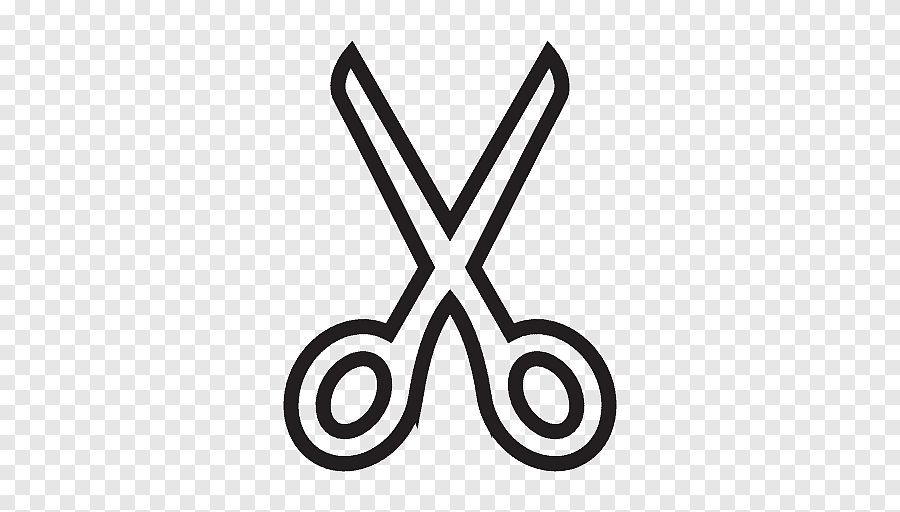 